FAIM Program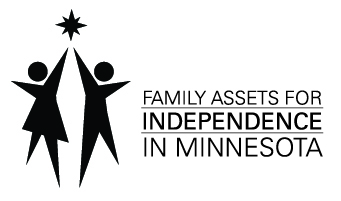 Education or Business Asset Training Hours TrackingFAIM Coach: ____________________________________	Agency: ______________________________________FAIM Client Name: __________________________________________________________________________________FAIM Education or Business Asset Training Hours Tracking – Page 2FAIM Client Name: __________________________________________________________________________________If additional space is needed, please start another form.FAIM Coach – keep a copy of completed form in the local client file with the Economic Education Notes form.GOAL:  Complete 10 hours of training / counseling related to your chosen asset of:  Post-Secondary Education  Business DevelopmentFAIM Client:  Return this completed worksheet to your FAIM coach.  Training hours are required before you may access your FAIM account funds.Date & number of hours spent:Description of training / counseling:  What did you do?What topics were discussed?How does it relate to your education or business?What are your next steps?Counselor Information:Printed name & SignatureTitle & Contact informationDate & number of hours spent:Description of training / counseling:  What did you do?What topics were discussed?How does it relate to your education or business?What are your next steps?Counselor Information:Printed name & SignatureTitle & Contact information